ФИО автора: Косова Анастасия Евгеньевна. Предмет: география.Класс: 5.Тема раздела: Оболочки Земли.Тема урока: Внутреннее строение Земли.Цель урока:Предметные результаты: - Описывать внутренне строение земли, - различать понятия «ядро», «мантия», «земная кора»;-  называть основные способы изучения  недр Земли.  -составлять модель внутреннего строения Земли.Метапредметные результаты:- определяют цель и учебные задачи урока;- умеют формулировать проблему и выдвигать гипотезы по ее решению;- умеют работать с информацией учебника, атласа, видеофрагментов  и преобразовывать ее в схемы, таблицы;-  умеют работать по инструкции, обобщать  и представлять свои результаты;- овладели новыми понятиями,   использовали их в ответах на вопросы;- умеют  вести самостоятельный поиск, анализ, отбор информации;- адекватно оценивают свои результаты деятельности;- выделяют существенные признаки  новых понятий;- умеют в ходе диалога и/или дискуссии задавать вопросы по существу обсуждаемой темы и высказывать идеи, нацеленные на решение задачи;- сопоставляют свои суждения по географическим вопросам с суждениями других участников диалога, обнаруживая  различие и сходство позиций;- владеют  способами самоконтроля и рефлексии;- объясняют причины достижения (недостижения) результатов деятельности, дают оценку приобретённому опыту;- оценивают соответствие результата цели и условиям;- осознанно относится к другому человеку, его мнению.Деятельность учителяЗаданиеВиды деятельности учениковФормы организацииФормируемое умениеОрганизует готовность класса к уроку, устанавливает контакт, создает положительный настрой на учебную деятельность, напоминает о ТБ.-Добрый день, ребята! Я хочу, чтобы этот день был действительно добрым и успешным. Желаю Вам успешной работы и отличных оценок.
Проверьте, у всех ли на столе есть принадлежности: ручка, тетрадь, учебник, дневник, карандаш. В кабинете работает аппаратура, поэтому соблюдайте правила техники безопасности: не трогайте шнуры и приборы, перемещайтесь по кабинету внимательно и аккуратно.Настраиваются на урок, проверяют свою готовность к уроку.Фронтальный опросАктуализация знаний. Повторение пройденного.- В природе очень много чудес. Так давайте вспомним, о каких чудесах мы говорили на прошлом уроке и как вы усвоили эту тему.Обратите внимание на слайд. Вам необходимо решить предложенный тест, записав ответы в тетрадь. Затем осуществить взаимопроверку и как обычно оценить друг друга.- Если имеются расхождения в ответах, мы готовы выслушать ваши размышления. - Кто может доказать свою точку зрения и правильность своего ответа?Молодцы!Учащиеся выполняют тест, проверяют его друг у друга, оценивают друг друга.Высказывают свои мнения, доказывают, объясняют правильность или ошибочность ответа.Работа в парахОпределение темы урока.- Нам необходимо определить тему урока с помощью задания «Где логика?» Что вы предлагаете сделать? 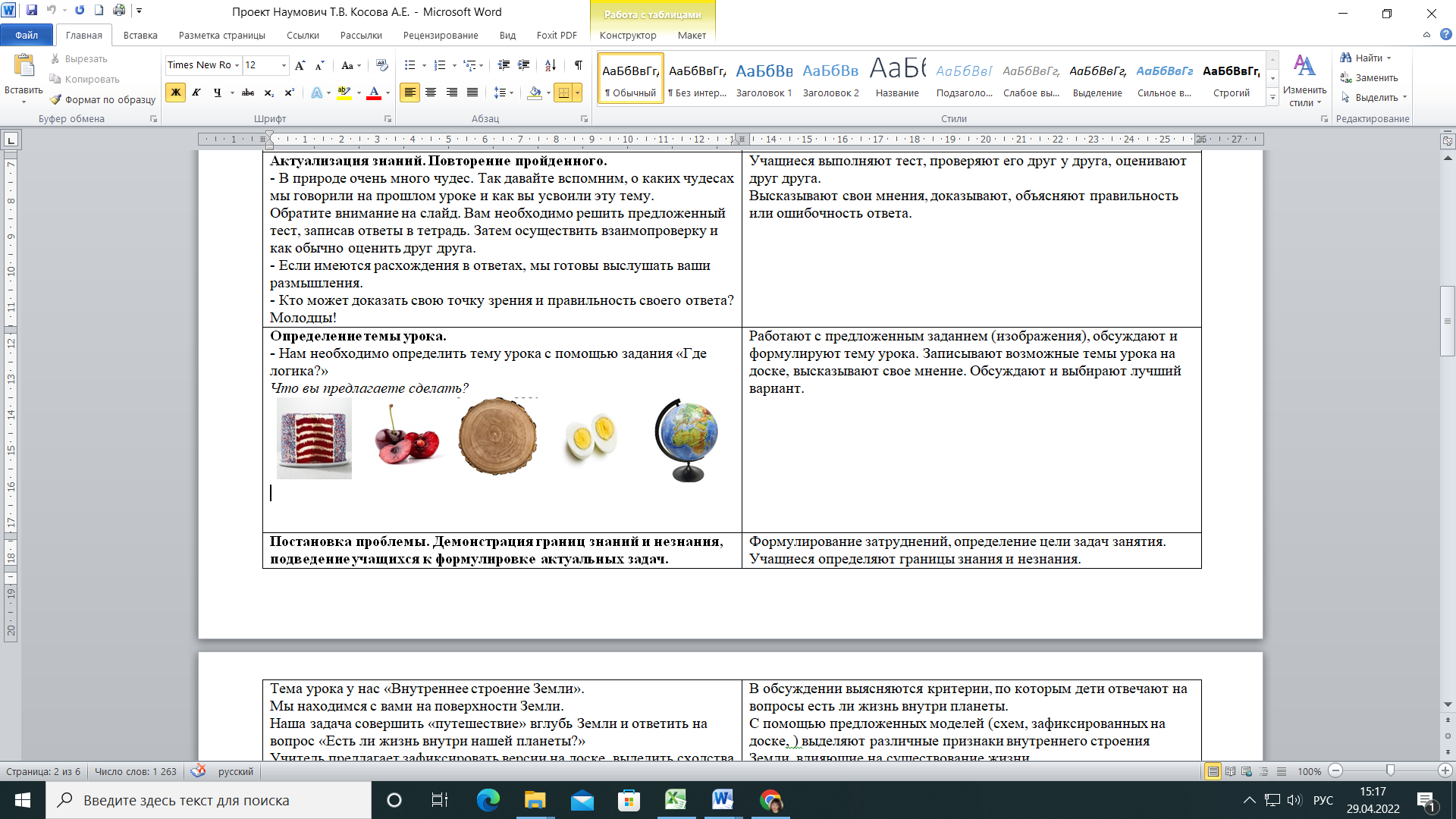 Работают с предложенным заданием (изображения), обсуждают и формулируют тему урока. Записывают возможные темы урока на доске, высказывают свое мнение. Обсуждают и выбирают лучший вариант. групповаяВыдвижение гипотезы;установление связи между объектами;Постановка проблемы. Демонстрация границ знаний и незнания, подведение учащихся к формулировке актуальных задач.Тема урока у нас «Внутреннее строение Земли». Мы находимся с вами на поверхности Земли. Наша задача совершить «путешествие» вглубь Земли и ответить на вопрос «Есть ли жизнь внутри нашей планеты?»Учитель предлагает зафиксировать версии на доске, выделить сходства и отличия в идеях учеников.В случае необходимости задает вопросы, обращающие ребёнка на основания собственных действий. «Что вы делали?», «Как вы выделили различия во внутреннем строение Земли?» В ходе обсуждения дети реагируют на вопрос и в процессе обсуждения ищут одну версию, с которой согласится весь класс (согласие класса фиксируется утвердительным кивком на слово «принимаем»)Формулирование затруднений, определение цели задач занятия. Учащиеся определяют границы знания и незнания.В обсуждении выясняются критерии, по которым дети отвечают на вопросы есть ли жизнь внутри планеты. С помощью предложенных моделей (схем, зафиксированных на доске, ) выделяют различные признаки внутреннего строения Земли, влияющие на существование жизни.(Может помочь - учебник, интернет, учитель, сосед по парте).групповаяНаучное объяснение явленийОценка  с научной точки зрения предлагаемых способов изученияПланирование учебной тактики. Организует работу с текстом учебника.- Сейчас работаем с текстом для выделения ключевых слов. Решение проблемы.- Обратите внимание на таблицу, которая понадобится нам для работы. Заполните ее, сделайте вывод. (Знакомит с макетом таблицы), консультирует слабых учащихся.В рамках организации коммуникации учитель занимает позицию провокатора, усомневаясь правильность версий и ответов детей.Выделяют способы изучения внутреннего строения Земли.Оформляют на доске, обсуждают и выбирают лучший вариант.Предлагают сравнить слои Земли в виде таблицы.Находят ключевые слова в тексте, подчеркивают их карандашом в учебнике. Находят необходимую информацию для заполнения таблицы. Заполняют сравнительную таблицу, обсуждают в полученный результат в процессе работы.  Доказывают, свою точку зренияИсточниками доказательства выступает предметное содержание изучаемого понятия.групповаяАнализ и интерпретация данных, умение делать соответствующие выводыПервичное закрепление знаний. Коррекция.В ходе обсуждения учитель задает вопросы  «Почему ты не согласен/ согласен?», «С чем конкретно ты не согласен/ согласен?» обращённые к одному ученику или группе.- Вам предлагается работа с заданной схемой в которой частично отсутствует информация. Схему необходимо восстановить.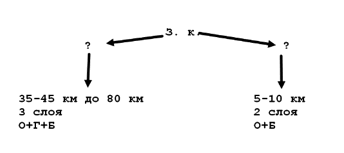 По рисунку учебника«Строение Земной коры» восстанавливают данные в предложенной схеме, оформляют полученный результат в тетради. Представляют несколько схем на доску.К ошибочным ответам детей вопросы задают другие учащиеся. Обсуждают верные и неверные позиции.фронтальнаяАнализ и интерпретация данныхСамостоятельная работа. Закрепление.- Запишите в виде формулы отличия литосферы от земной коры.Литосфера – это…. (формула)Принятие решения об утверждении формулы происходит на основании результатов детской пробы и принимается всем классом самостоятельно.Находят в учебнике определение понятия литосфера.Отвечают на вопрос. Доказывают, свою точку зренияИсточниками доказательства выступает предметное содержание изучаемого понятия.Литосфера – это …Отвечают на вопрос и записывают ответ в виде формулы. Литосфера – это…. (формула)(Литосфера = з. к. + верхние слои мантии)Определяют, что данный способ может применяться для решения других задач? (Каким образом это можно определить? - Определения можно изображать в виде формул).Работа в парахПреобразование одной формы представления данных в другуюПроверка понимания. Коррекция.- Давайте посмотрим, хорошо ли все усвоили новую тему? Работаем с карточками. Взаимопроверка в парах.Выберите верные утверждения:1.  Земная кора вместе с верхним слоем мантии сложена из подвижных.плит; 2.  Мантия – верхняя твердая оболочка Земли.3.  Земная кора находится в центре нашей планеты.4.  Ядро состоит в основном из железа и никеля.5.  Слово «рельеф» в переводе означает «покрывало».6.  Материки совершенно неподвижны.Найдите соответствие между определениями правого столбика и терминами левого столбика. Ответы занеси в таблицу.Выполняют задание.  Проверяют друг у друга. Консультируются. Выражают свои мысли.Работа в парахПрименение естественнонаучных знанийСистематизация знаний.- Посмотрите карточки и  найдите на них профессии, связанные с темой урока. Объясните свой выбор.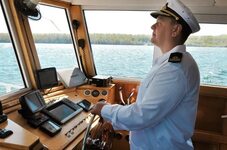 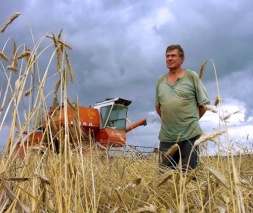 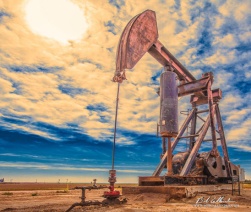 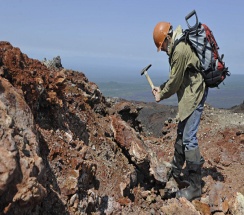 Анализируют предложенные карточки, выбирают те, которые связаны с темой урока. Обсуждают не критикуя.Работа в парахВыявление информации, представленной в иллюстрациях- В процессе урока мы увидели, что знания, полученные на уроке, могут помочь с выбором будущей профессии. А еще эти знания помогут нам в собственной безопасности. Спросите, как? Для этого посмотрите внимательно видеоролик.(https://resh.edu.ru/subject/lesson/7872/main/312869/).Просматривают видеоролик о землетрясениях, определяют есть ли это явление на территории региона, описывают свои ощущения. Высказываются какие меры безопасности необходимо соблюдать при землетрясениях.фронтальнаяПрименение естественнонаучного знанияОзвучивание домашнего задание (по выбору). Мотивирует выполнение домашнего задания.Создать модель внутреннего строения Земли (других планет) из подручных материалов.Уточняют вопросами домашнее задание. Записывают домашнее задание. фронтальнаяСоздание объяснительной моделиРефлексия. Оценивание. Проводит рефлексию. Прием (Закончи фразу).- Итак, подводим итоги.Сможете ли вы составить план исследования внутреннего строения планеты Земля? Для того, чтобы определить, какие методы используются для изучения недр Земли, я обратился к следующим ресурсам… Выставление оценок за урок с комментариями.Спасибо всем за активную работу!Создайте памятку используя полученные на уроке знания как действовать во время землетрясения (Если произойдет землетрясение, я…).Осмысливают способы достижения учебной цели. Дают оценку своей деятельности на уроке и достигнутых результатов обучения;Обмениваются мнениями.Составляют план исследования внутреннего строения планеты, называют ресурсы, которые помогли найти нужную информацию, создают памятку. индивидуальнаяформулирование выводов и оценочных суждений